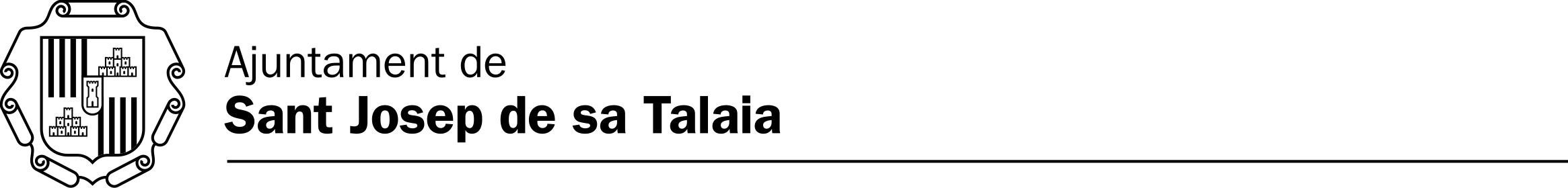 EXPONGOQue quiero acogerme a la convocatoria de las ayudas del año 2023 para el alquiler de vivienda del Ayuntamiento de Sant Josep de sa Talaia.SOLICITOLa subvención correspondiente.Sant Josep, a …….. de	de 2024(firma)ALCALDÍA DEL AYUNTAMIENTO DE SANT JOSEP DE SA TALAIAc. Pere Escanellas, 12-16 · 07830 Sant Josep de sa Talaia (Illes Balears) tel. 971 800 125 habitatge@santjosep.org · www.santjosep.orgANEXO	1:	SOLICITUD	DE	SUBVENCIÓN	DE	ALQUILER	DE	VIVIENDA	DELAYUNTAMIENTO DE SANT JOSEP DE SA TALAIAANEXO	1:	SOLICITUD	DE	SUBVENCIÓN	DE	ALQUILER	DE	VIVIENDA	DELAYUNTAMIENTO DE SANT JOSEP DE SA TALAIAANEXO	1:	SOLICITUD	DE	SUBVENCIÓN	DE	ALQUILER	DE	VIVIENDA	DELAYUNTAMIENTO DE SANT JOSEP DE SA TALAIAANEXO	1:	SOLICITUD	DE	SUBVENCIÓN	DE	ALQUILER	DE	VIVIENDA	DELAYUNTAMIENTO DE SANT JOSEP DE SA TALAIAANEXO	1:	SOLICITUD	DE	SUBVENCIÓN	DE	ALQUILER	DE	VIVIENDA	DELAYUNTAMIENTO DE SANT JOSEP DE SA TALAIAANEXO	1:	SOLICITUD	DE	SUBVENCIÓN	DE	ALQUILER	DE	VIVIENDA	DELAYUNTAMIENTO DE SANT JOSEP DE SA TALAIADatos de identificación de la persona SOLICITANTE:Datos de identificación de la persona SOLICITANTE:Datos de identificación de la persona SOLICITANTE:Datos de identificación de la persona SOLICITANTE:Datos de identificación de la persona SOLICITANTE:Datos de identificación de la persona SOLICITANTE:Nombre y apellidosNombre y apellidosNombre y apellidosNombre y apellidosNombre y apellidosNombre y apellidosDNI/NIFDNI/NIFDNI/NIFTeléfonoTeléfonoTeléfonoDirección postal:Dirección postal:Dirección postal:Dirección postal:Dirección postal:Dirección postal:Dirección electrónica:Dirección electrónica:Dirección electrónica:Dirección electrónica:Dirección electrónica:Dirección electrónica:Datos de identificación de la persona REPRESENTANTEDatos de identificación de la persona REPRESENTANTEDatos de identificación de la persona REPRESENTANTEDatos de identificación de la persona REPRESENTANTEDatos de identificación de la persona REPRESENTANTEDatos de identificación de la persona REPRESENTANTENombre y apellidosNombre y apellidosNombre y apellidosNombre y apellidosNombre y apellidosNombre y apellidosDNI/NIFDNI/NIFDNI/NIFTeléfonoTeléfonoTeléfonoDirección postal:Dirección postal:Dirección postal:Dirección postal:Dirección postal:Dirección postal:Dirección electrónica:Dirección electrónica:Dirección electrónica:Dirección electrónica:Dirección electrónica:Dirección electrónica:Datos identificativos de la VIVIENDA:Datos identificativos de la VIVIENDA:Datos identificativos de la VIVIENDA:Datos identificativos de la VIVIENDA:Datos identificativos de la VIVIENDA:Datos identificativos de la VIVIENDA:Dirección:Dirección:Dirección:Dirección:Dirección:Dirección:Número/piso:Número/piso:Número/piso:Población:Población:Población:CP:CP:CP:CP:CP:CP:DATOS DE LAS PERSONAS MIEMBROS DE LA UNIDAD FAMILIAR QUE RESIDEN EN LA VIVIENDA YTITULARES DEL CONTRATODATOS DE LAS PERSONAS MIEMBROS DE LA UNIDAD FAMILIAR QUE RESIDEN EN LA VIVIENDA YTITULARES DEL CONTRATODATOS DE LAS PERSONAS MIEMBROS DE LA UNIDAD FAMILIAR QUE RESIDEN EN LA VIVIENDA YTITULARES DEL CONTRATODATOS DE LAS PERSONAS MIEMBROS DE LA UNIDAD FAMILIAR QUE RESIDEN EN LA VIVIENDA YTITULARES DEL CONTRATODATOS DE LAS PERSONAS MIEMBROS DE LA UNIDAD FAMILIAR QUE RESIDEN EN LA VIVIENDA YTITULARES DEL CONTRATODATOS DE LAS PERSONAS MIEMBROS DE LA UNIDAD FAMILIAR QUE RESIDEN EN LA VIVIENDA YTITULARES DEL CONTRATON.ºParentescoNombre y apellidosNombre y apellidosFecha de nacimientoDNI/NIE12345